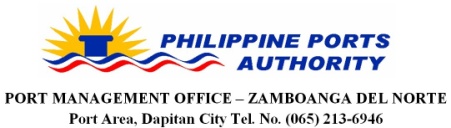 REQUEST FOR QUOTATION (RFQ)The Philippine Ports Authority, PMO- Zamboanga del Norte, through its bids and Awards Committee for Infrastructure Projects intends to apply the sum of Php 499,679.09 being the Approved Budget for the Contract (ABC) to payment under the contract for the  SUPPLY OF LABOR, TOOLS, MATERIALS, AND EQUIPMENT for the conduct of Repair/Renovation of PTOB Entrance, Provision of Canopy and Side Railings at 3rd Floor and Repair of Waterline at PM's Bath Room, Port of Dapitan, Dapitan City, ZDN. Bids received in excess of the ABC shall be automatically rejected at Bid Opening.Procurement will be conducted in consonance with Section 53.9 (Small Value Procurement) of the Revised Implementing Rules and Regulations Part A (IRR-A) of Republic Act 9184, otherwise known as the “Government Procurement Reform Act”. Only Sealed Bids/Canvass from eligible bidders will be opened and a contract will only be awarded to the Lowest Calculated Responsive Bidder who was determined as such during post-qualification.A complete set of Bidding Documents may be purchased by interested bidders from the address below and upon payment of a non-refundable fee for the Bidding Documents in the amount of Five Hundred Pesos  (Php 500.00), exclusive of VAT.Opening of Bids/Canvass shall be on October 23, 2017 2:00 PM at the PPA Conference Room, PMO-Zamboanga del Norte, Port Area, Dapitan City.The PPA, PMO-Zamboanga del Norte reserves the right to accept or reject any bid, to annul the bidding process, and to reject all bids at any time prior to contract award, without thereby incurring any liability to the affected bidder or bidders.(SGD)ENGR. ABDURASAD S. HASANBAC Chairperson for Infrastructure ProjectsPPA, PMO-Zamboanga del Norte, Port Area, Dapitan City 7101For further inquiries:Tel No. (065) 213-6595, (065) 213-6946Email Address:ppa.pmo.dapitan@gmail.comDate of Publication: October 16-23, 2017PPA Website: www.ppa.com.phPhilGeps Website: www.philgeps.net